Мастер – классСувенир «Подкова на счастье»У маленьких детей развитие речи напрямую зависит от мелкой моторики рук. Вот и выходит, что лепка-это не только интересно, но и полезно. Кроме того, после подобных занятий ребенку проще совладать с ручкой или карандашом, а значит можно избежать лишних слез и переживаний при подготовке к школе.Дети очень любят лепить, а новый материал для лепки всегда привлекает их внимание.Рецепт соленого теста:2 стакана муки;1 стакан соли;1 стакан воды.          Перемешайте эту массу  ложкой, а потом вымешивайте руками до однородной консистенции.Солёное тесто должно быть плотным.Солёное тесто рекомендуется на 2-3 часа поместить в холодильник, в полиэтиленовом пакете. Там же  его можно просто хранить для дальнейшего использования.         Теперь можно лепить! Лучше лепить на противне или доске - это хорошее место для высыхания. Сама же сушка осуществляется при температуре +80С в духовке, в течение часа, либо на батарее (в зимний период).  Длительность просушивания зависит от толщины фигурки.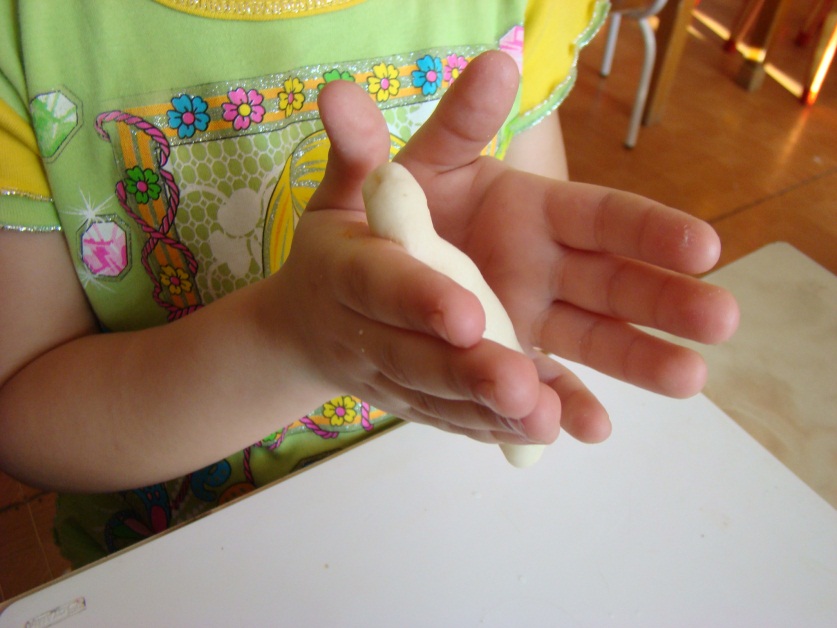 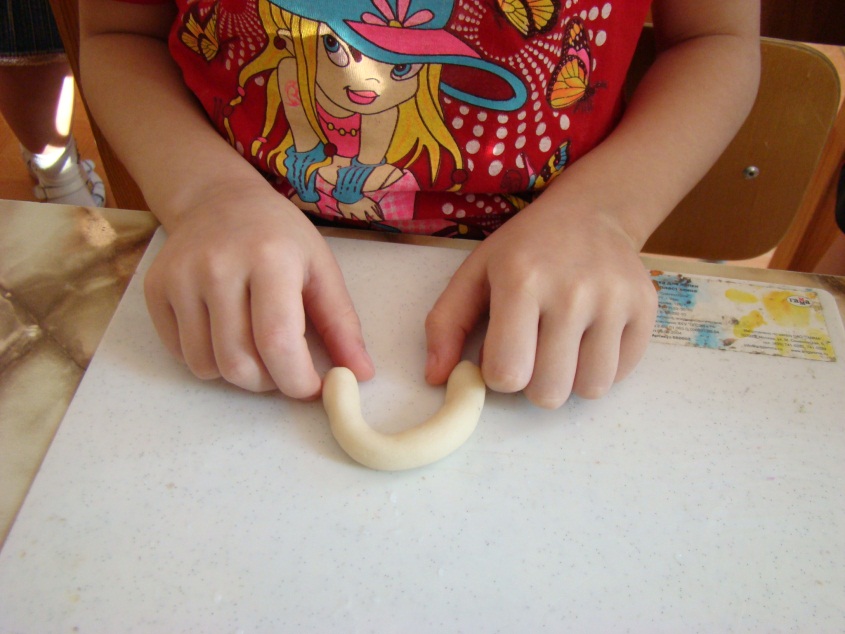 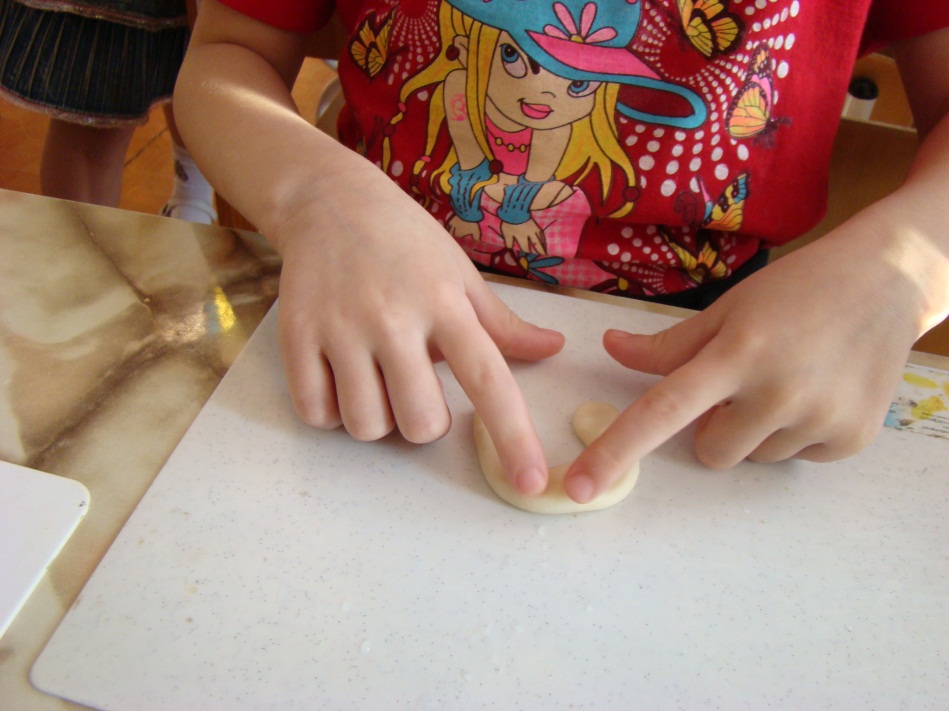 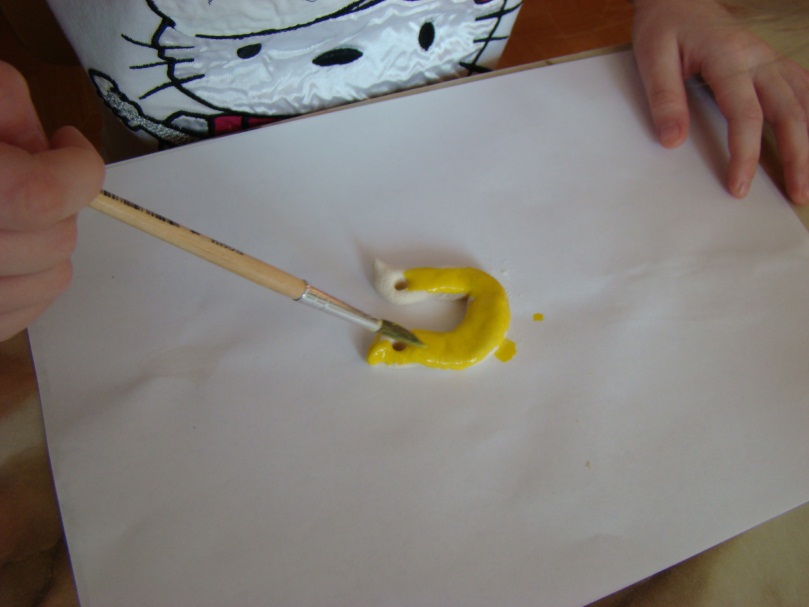 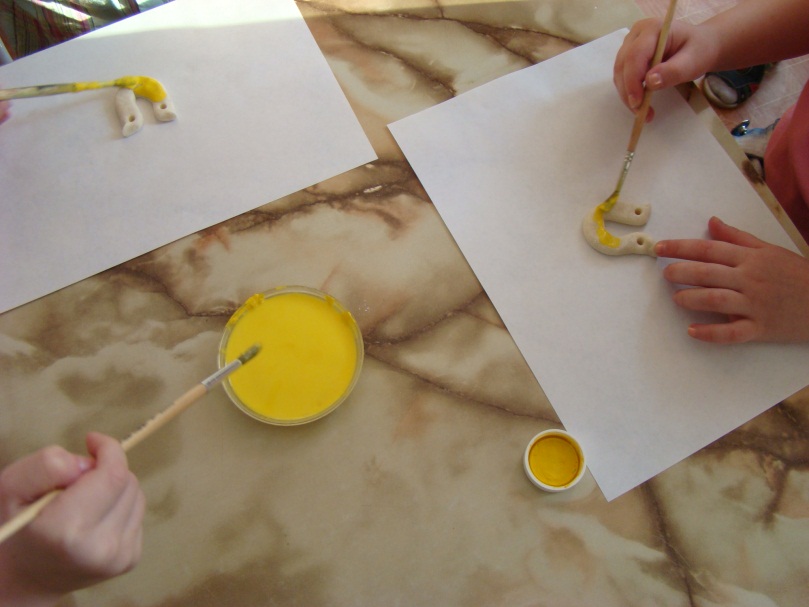 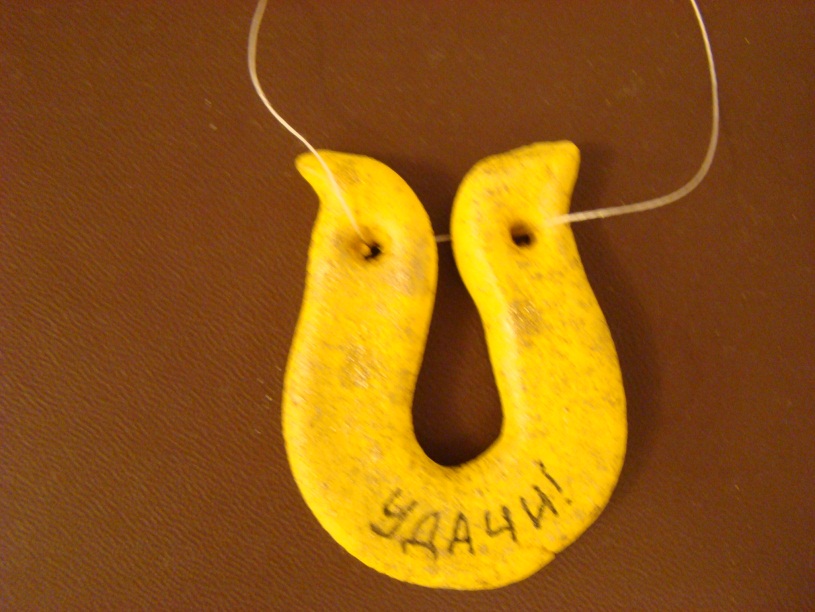 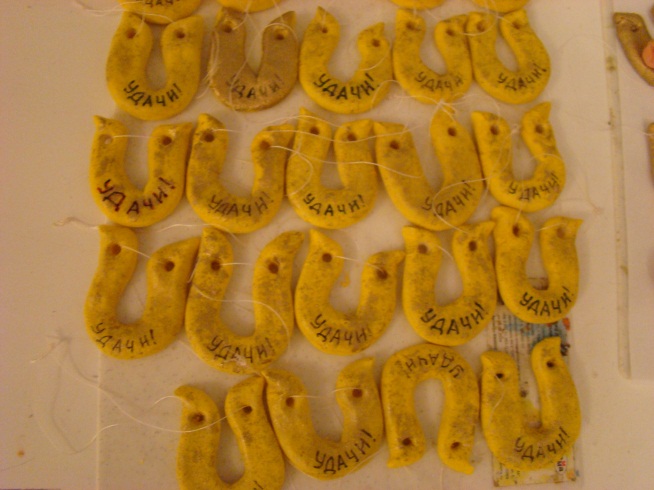 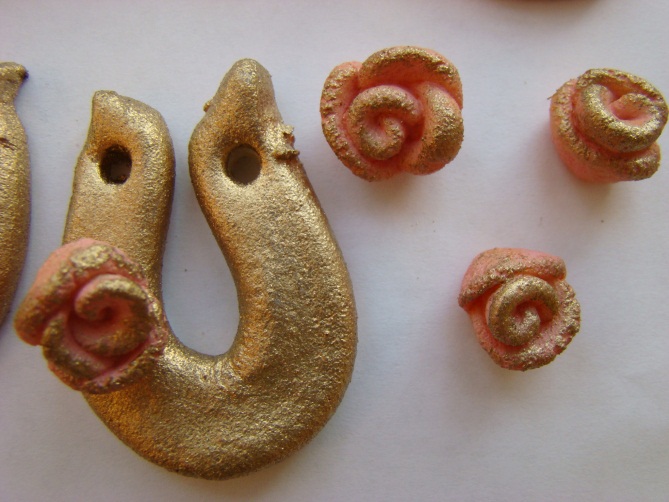 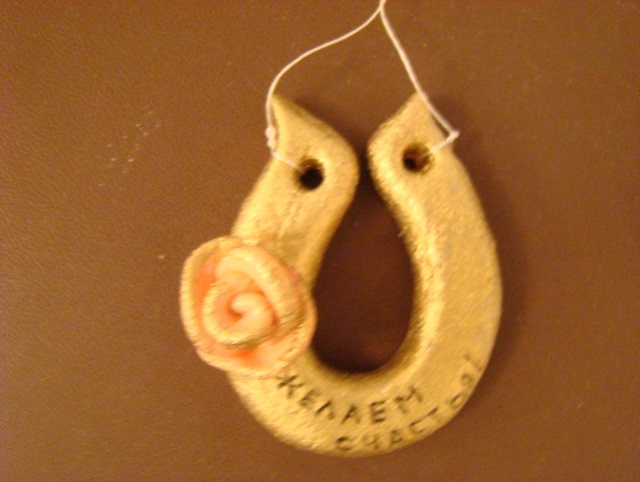 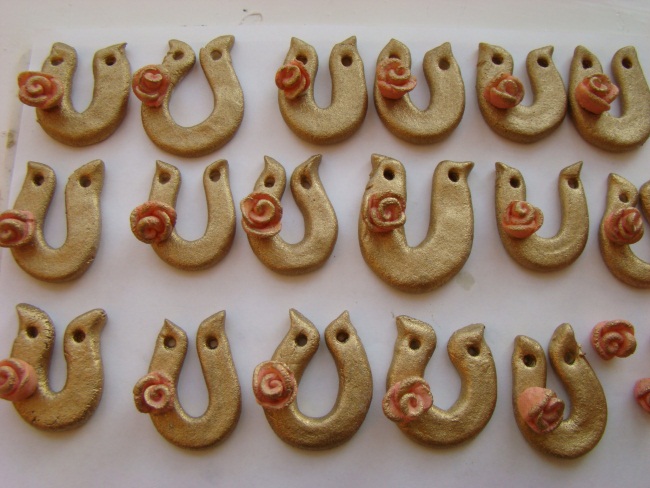 Воспитатель МБДОУ № 128 г. Кемерово, Гумённова Елена Васильевна